NÁRODNÁ RADA SLOVENSKEJ REPUBLIKY	VIII. volebné obdobieČíslo: CRD-2495/2022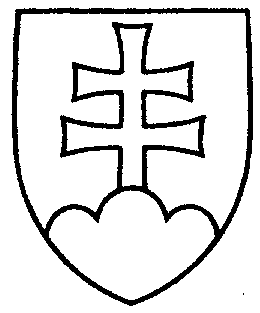 1906UZNESENIENÁRODNEJ RADY SLOVENSKEJ REPUBLIKYzo 6. decembra 2022k návrhu poslancov Národnej rady Slovenskej republiky Filipa Kuffu, Štefana Kuffu a Tomáša Tarabu na vydanie zákona, ktorým sa mení a dopĺňa zákon č. 543/2002 Z. z. o ochrane prírody a krajiny v znení neskorších predpisov (tlač 1308) – prvé čítanie	Národná rada Slovenskej republiky	po prerokovaní uvedeného návrhu zákona v prvom čítanír o z h o d l a,  ž e	podľa § 73 ods. 4 zákona Národnej rady Slovenskej republiky č. 350/1996 Z. z. o rokovacom poriadku Národnej rady Slovenskej republiky v znení neskorších predpisov	nebude pokračovať v rokovaní o tomto návrhu zákona.    Boris  K o l l á r   v. r.    predsedaNárodnej rady Slovenskej republikyOverovatelia:Miloš  S v r č e k   v. r. Richard  T a k á č   v. r.